ATIVIDADE DE INGLÊS - 5º ANO - 07/06 A 11/06.Catanduvas, June 07th 2021Today is Monday Luke’s busy day – Dia agitado de LukeDesenhe os ponteiros, pinte e escreva as horas em Inglês.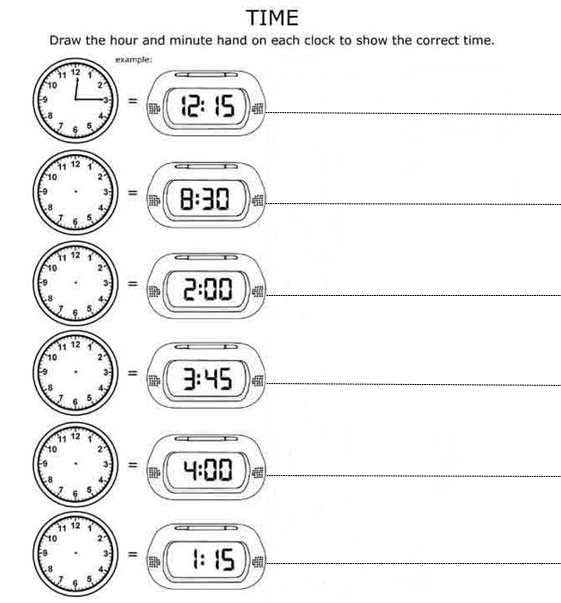 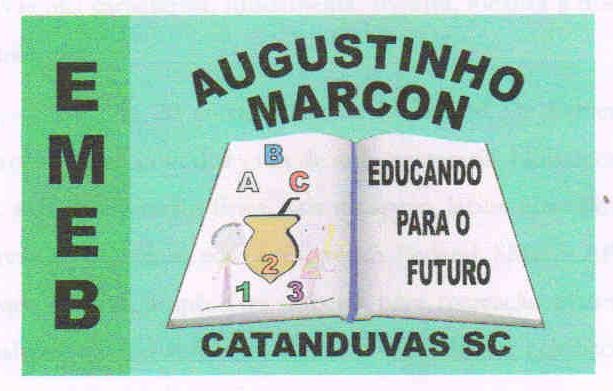 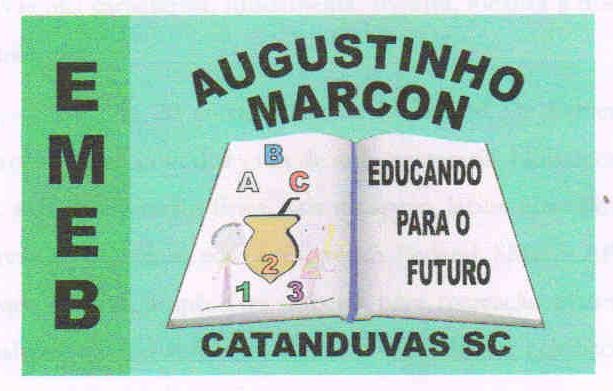 Escola Municipal de Educação Básica Augustinho Marcon. Catanduvas, junho de 2021.Diretora: Tatiana Bittencourt Menegat.Assessora Técnica Pedagógica: Maristela Apª. Borella Baraúna. Assessora Técnica Administrativa: Margarete Petter Dutra.Professora: Jaqueline Demartini. Aluno(a):...................................................Disciplina: Inglês